       28  let  SLOVENSKEGA EKOLOŠKEGA GIBANJA 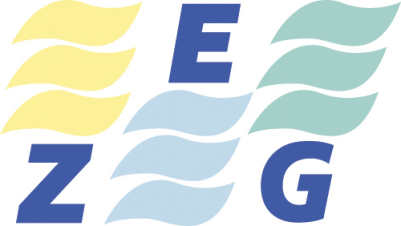 ZVEZA  EKOLOŠKIH GIBANJ  SLOVENIJE - ZEGE-pošta:, zegslo20@gmail.comSpletna stran: www.gospodarnoinodgovorno.si                       www.zeg.siGSM : 064 253 580Matična številka: 1679139Številka : 255 / 20Datum:  30. 12 .  2020Ministrstvo za okolje in prostorDirektorat za prostor, graditev in stanovanjaDunajska 21, Ljubljanagp.mop@gov.siAgencija RS za okoljeVojkova 1b , Ljubljanagp.arso@gov.siNEK- Nuklearna Elektrarna Krško d.o.o.Vrbina 12 , KrškoZADEVA : ODGOVOR ZVEZE EKOLOŠKIH GIBANJ SLOVENIJE-ZEG  NA STALIŠČE  NEK                                                    Zveza ekoloških gibanj Slovenije-ZEG, nevladna okoljska organizacija ( ima status društva v javnem interesu po ZVO) ima pridobljen status stranskega udeleženca v integralnem postopku za izdajo gradbenega dovoljenja za objekt za suho skladiščenje izrabljenega goriva IG na območju NEK.Na naše strokovne pripombe na priloženo dokumentacijo MOP  glede gradnje Suhega skladišča IG smo na javni obravnavi  MOP ( dne 9.11.2020)  od NEK Krško dobili nezadovoljive in pavšalne ustne in pisne odgovore.NEK oz. njegov predsednik uprave Stanislav Rožman v sklepni ugotovitvi z dne 30.10.2020 glede vloge ZEG (z dne 15.10.2020 in z dne 16.10.2020) zaključuje, da so »navedbe oz. pripombe ZEG v tem integralnem postopku neutemeljene in brezpredmetne ter jih je kot take treba zavrniti«.Stanislav Rožman je direktor oz. predsednik uprave NEK že 32 let in v tem času ni usposobil nobenega sodelavca, ki bi lahko stopil na njegovo delovno mesto.                                                                    2. Vsi njegovi namestniki in vodilni sodelavci so odšli iz NEK ali se že pred časom upokojili. V zgornjem stavku pa je lepo vidno, kako Rožman funkcionira: tako da daje navodila (»vse pripombe… kot take treba zavrniti) javnosti, holdingu,  v občini, vladi. V predolgem obdobju svojega direktorstva se je spremenil v relikt iz prejšnjih časov, ko je bilo mogoče javnost ustrahovati in ji ukazovati. Ko so odločali, da postavijo NEK v Krškem na aktivni tektonski prelomnici, ni občanov in vseh Slovencev nihče nič vprašal. Da so bili potrošniki električnega toka dovolj blizu, v Zagrebu in v Sloveniji. Zdaj se je Rožmanu zgodilo, da je dobil po več kot tridesetih letih svojega gospodovanja nalogo, da mora začeti javnosti odgovarjati na njena vprašanja. Preprosto se je nabralo preveč vprašanj in vpraševalcev. Za številna vprašanja se je to sicer zgodilo prepozno. Recimo določba, da izrabljeno jedrsko gorivo ostaja v NEK do »konca življenjske dobe,« To dobo pa je seveda spet določil on in jo lahko poljubno razteguje kot elastiko ne glede na začetna zagotovila o 40 letih. In ko bo prišel trenutek, ko bi morali lastniki odpeljati svojo polovico izrabljenega goriva, kar nikoli niso nameravali izvršiti, njega že nikjer več ne bo in sploh kogarkoli, ki bi prevzel odgovornost za nastalo polomijo.Generalni direktor Bellone za mednarodne zadeve Oskar Njaa je rekel, da je starost Olkilouta 2 lahko razlog za skrb. Ta reaktor je v pogonu od leta 1982 in mu je finski regulator za jedrsko varnost pred dvema letoma podaljšal življenjsko dobo in s tem rok za dekomisijo do leta 2028. »Lahko da bomo videli več takšnih nesreč /kot pred kratkim v Olkiloutu/ glede na vedno bolj postarano floto reaktorjev v Evropi«, je dejal. Bellona je že marca v posebnem poročilu opozorila, da bo 90 reaktorjev po Evropi doseglo v naslednjem desetletju čas za svojo upokojitev in da bodo delovali dalj, kot je bilo zanje predvideno. Tudi NEK. Očitno pa Stanislav Rožman ne ve za nič od tega, predvsem pa, da je treba ostareli reaktor odklopiti pred fatalno nesrečo, v roku, kot so mu predvideli proizvajalci, ne pa šele po nesreči, kakršni sta se zgodili v Černobilu ali v Fukušimi. Naknadni pregledi nuklearke na deset let, ki jih obljubljajo, bodo po vsaki nesreči Blažev žegen.  Pomen jedrske energije je prenapihnjen, prepotenciran. Jedrskaelektrarna NEK proizvede letno do 6 TWh elektrike, od tega samopolovico za Slovenijo. Skupna letna raba energije v Sloveniji je 287,5PJ energije (Energetska bilanca Republike Slovenije za leto 2020), kar je 79,9 TWh. Iz tega sledi, da proizvede NEK zgolj 3.7 % energije, ki jo potrebujemo za industrijo, gradbeništvo, kmetijstvo, promet in gospodinjstva.                                                          3.Elektrika iz jedrskih elektrarn ni trajnostna, ni čista. V času normalnega obratovanja NEK ne povzroča izpustov toplogrednih plinov v ozračje.Kaj pa celoten jedrski gorivni krog? Če upoštevamo vse tri faze jedrskega gorivnega kroga, pripravo, rabo in razgradnjo, torej vse sedanje in latentne CO2 emisije jedrske energije, vključno s kopanjem, transportom, centrifugiranjem urana in hlajenjem izrabljenega goriva, nadalje trajnim skladiščenjem visoko radioaktivnih odpadkov, je ogljični odtis jedrske energije primerljiv z ogljičnim odtisom energije iz fosilnih energentov.Elektrika iz jedrskih elektrarn tudi ni poceni. Proizvodna cena elektrike iz jedrskih elektrarn narašča, predvsem zaradi vse večjih varnostnih zahtev za jedrske elektrarne, kjer pa hrvaška stran noče sodelovati. Cena elektrike iz obnovljivih virov pa pada, zaradi vse zmogljivejših elektrarn na obnovljive vire. Cena elektrike iz novih elektrarn na obnovljive vire energije (voda, sonce, veter) je že tri do štirikrat nižja od elektrike iz novih jedrskih elektrarn.   Ko se bodo slovenski politiki odrekli jedrski energiji, bomo lahko postali konkurenčni evropski in svetovni energetiki in  industriji. Ne pozabimo pa na skrite stroške jedrske energije. Nemci ocenjujejo stroške razgradnje jedrskih elektrarn po 2 milijardi € za vsako. Tudi Švicarji ocenjujejo stroške razgradnje NE Mühleberg na 2 milijardi €, dela so že začeli. V teh zneskih niso upoštevani stroški skladiščenja visoko radioaktivnih odpadkov, ki lahko občutno presežejo stroškerazgradnje.Ekološki pozdrav !                                                                         Karel Lipič, univ.dipl.ing.                                                                               predsednik ZEG